TEHNIČNI PODATKI ZA SKLOP 5: GRAFITNI OBROČIOpomba:Kvaliteta (gostota) grafitnih obročev mora biti skladna s pogoji pod katerimi grafitni obroči obratujejo. Kvaliteta grafita: nuklearni grafit čistoče 99,98%.Rdeče obarvani robovi na skicah tesnil, pomenijo, da so na tem mestu tesnila ojačana z inox pločevino kvalitete 316.Dobavni rok:Dobavni rok za vse pozicije je maksimalno 30 dni od datuma odpoklica. V kolikor pogodbenik prekorači dogovorjeni dobavni rok je skladno s pogodbo dolžan plačati penale.Zap. Št.TEŠ šifraOblika/dimenzije tesnilaDelovni pogojiOznaka napravePoz.Število kosov1.707977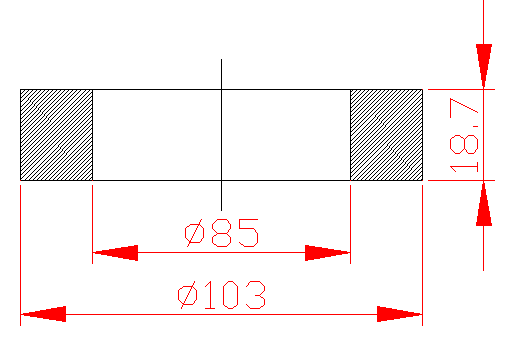 Ø85 x Ø103 x 18,7T=600oCP=300bar06LAC102.716595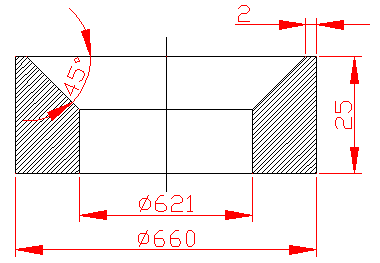 Ø621 x Ø660 x 25/45oT=600oCP=300bar06LBC10/20AA2601063.716617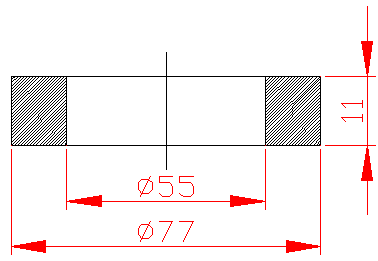 Ø55 x Ø77 x 11T=600oCP=300bar06LBC10/20AA26024244.716602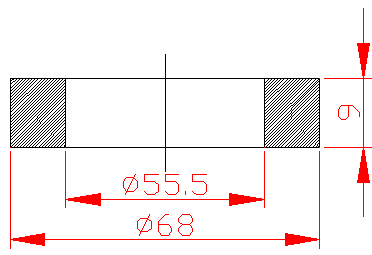 Ø55,5 x Ø68 x 9T=600oCP=300bar06LBS65AA260,06LBQ70AA260/27010365.317147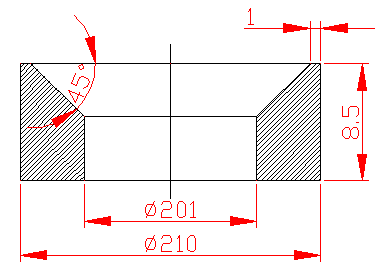 Ø201 x Ø210 x 8,5/45oT=600oCP=300bar06LBQ90AA2601036.716593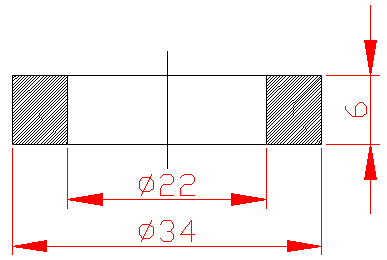 Ø22 x Ø34 x 6T=600oCP=300bar06LBQ90AA2602412Zap. Št.TEŠ šifraOblika/dimenzije tesnilaDelovni pogojiOznaka napravePoz./lokacijaŠtevilo kosov7.716608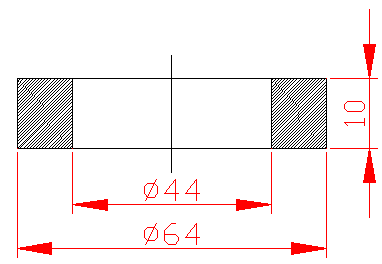 Ø44 x Ø64 x 10T=600oCP=300bar06LBS60AA260/27024248.317212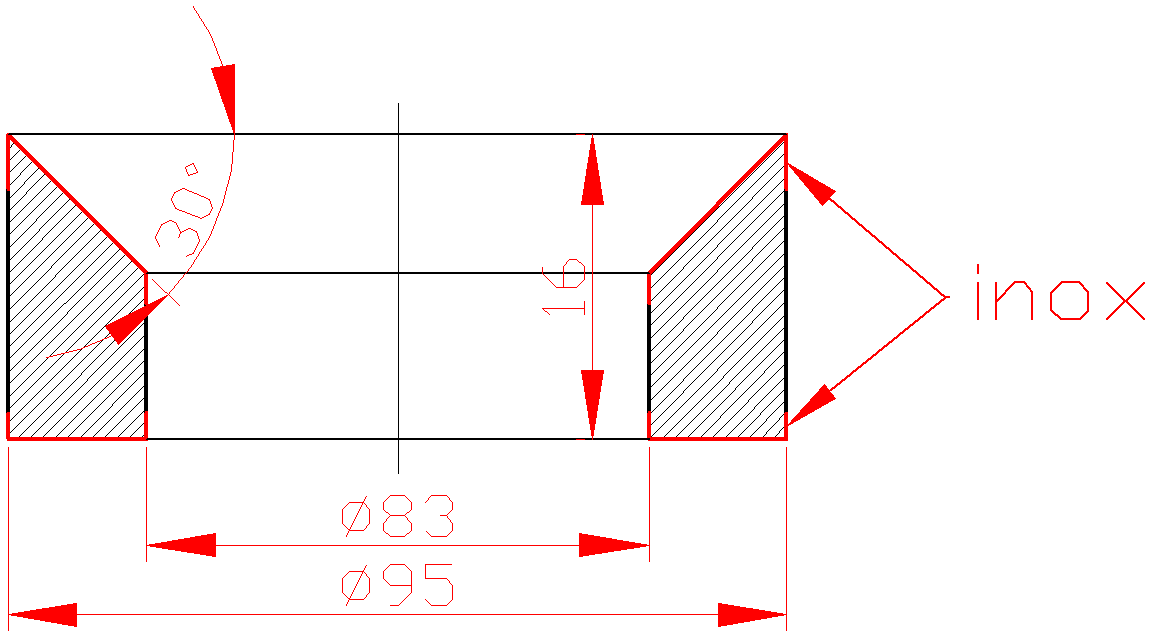 Ø83 x Ø95 x 16/30oT=600oCP=300bar06LBA20AA101K+0m209.317213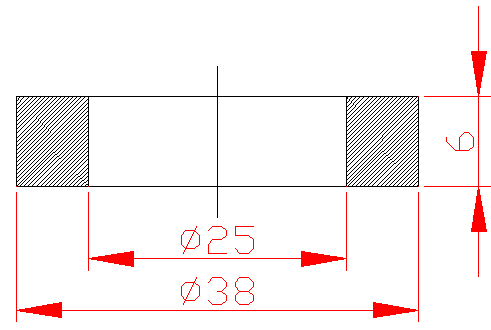 Ø25 x Ø38 x 6T=600oCP=300bar06LBA20AA101K+0m6010.317214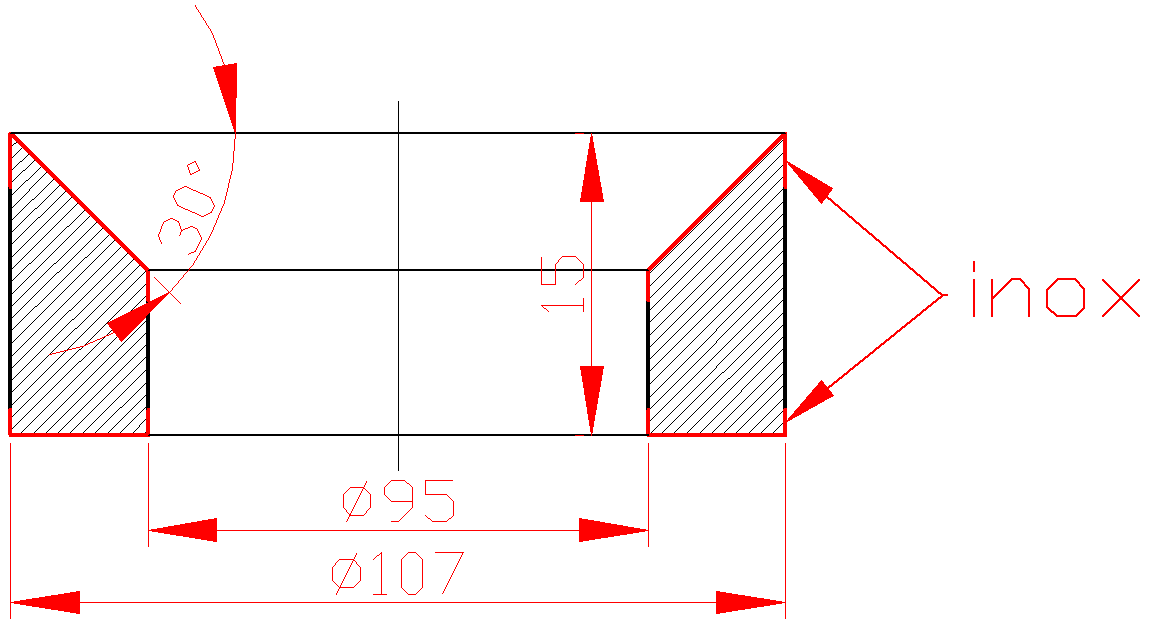 Ø95 x Ø107 x 15/30oT=600oCP=300bar06LBC30AA650/60506LBB10/20AA10106LBC10/20AA65006LBC10/20AA62506LBC31AA101K+0m2011.317215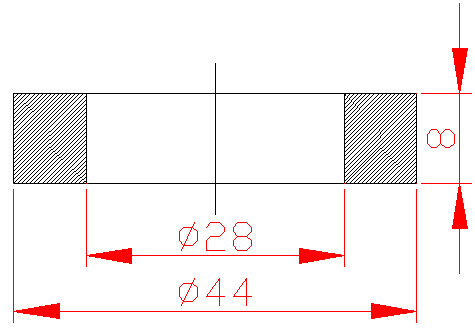 Ø28 x Ø44 x 8T=600oCP=300bar06LBC30AA650/60506LBB10/20AA10106LBC10/20AA65006LBC10/20AA62506LBC31AA10106HAG14AA40106HAG31AA101K+0mK+59m6012.317216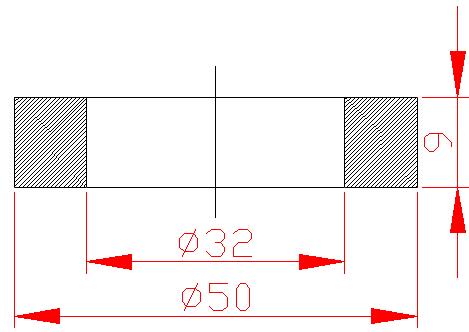 Ø32 x Ø50 x 9T=600oCP=300bar06LCL31/32AA41006HAN10/20AA440K+0mK+9m40Zap. Št.TEŠ šifraOblika/dimenzije tesnilaDelovni pogojiOznaka napravePoz.Število kosov13.317217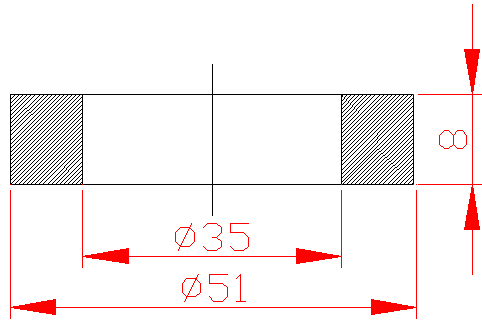 Ø35 x Ø51 x 8T=600oCP=300bar06LCL31/32AA01006LCL21/2206HAN20AA14006LAE10AA121/122K+0mK-4mK+9mK+52m8014.317218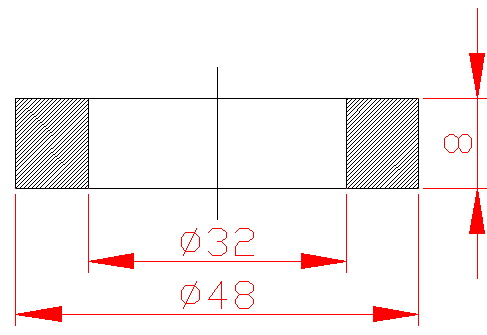 Ø32 x Ø48 x 8T=600oCP=300bar06LCL21/2206HAG14AA10106LAF50AA001K-4mK+59m6015.317219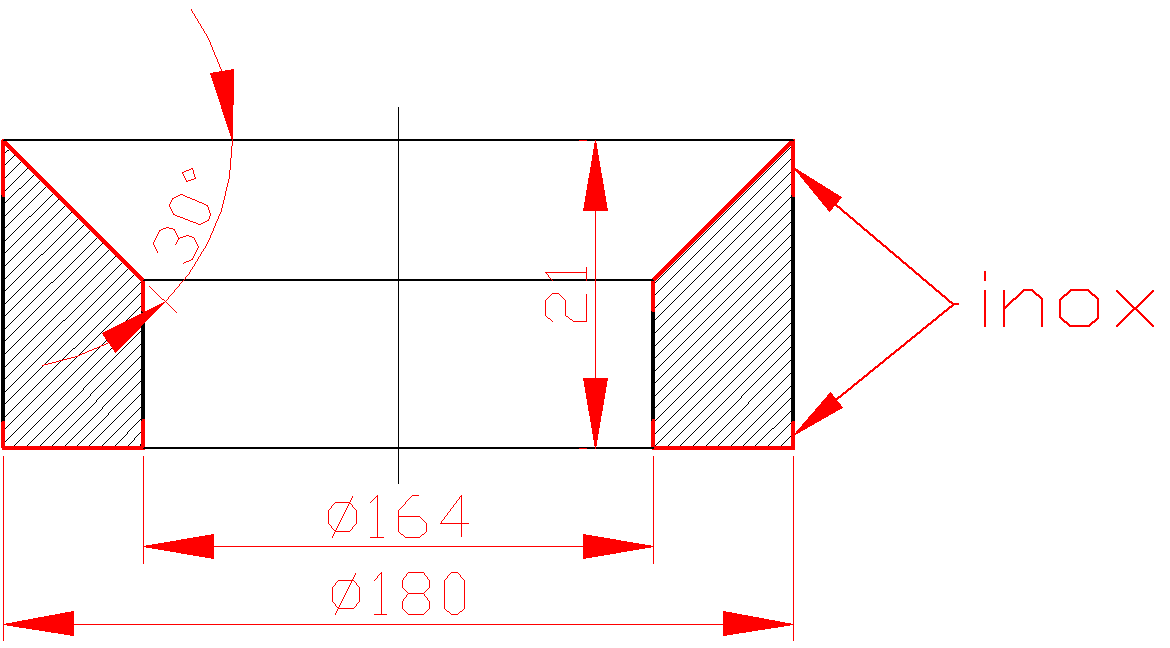 Ø164 x Ø180 x 21/30oT=600oCP=300bar06LBA15/25AA101K+7m1016.317220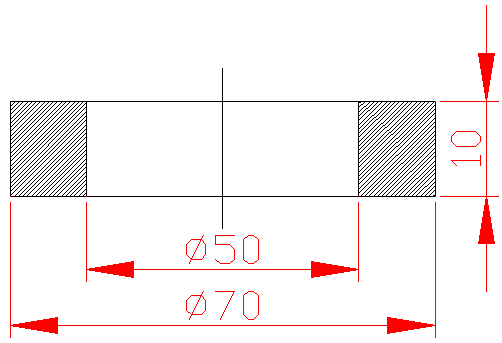 Ø50 x Ø70 x 10T=600oCP=300bar06LBA15/25AA10106LBG20AA101K+7m8017.317221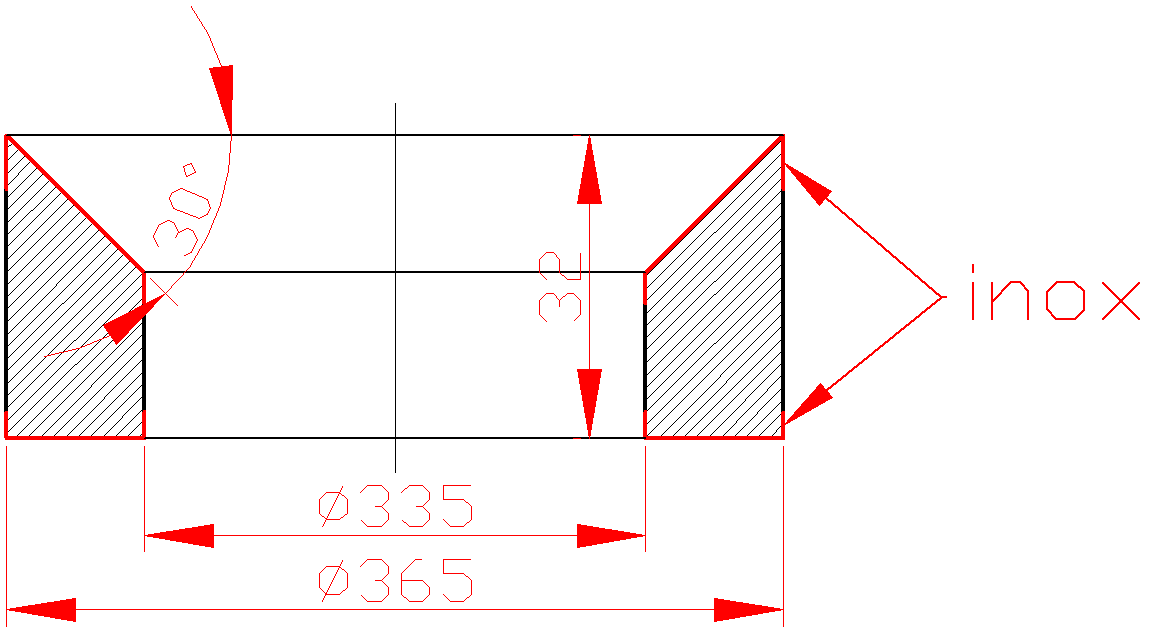 Ø335 x Ø365 x 32/30oT=600oCP=300bar06LBG20AA101K+7m2018.317222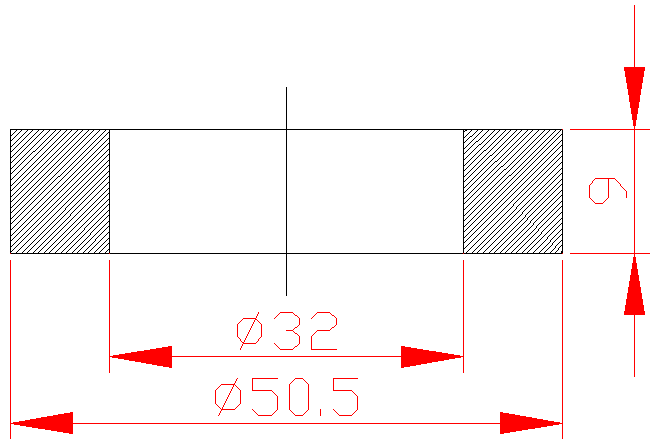 Ø32 x Ø50,5 x 9T=600oCP=300bar06LBA15/25AA401K+7m20Zap. Št.TEŠ šifraOblika/dimenzije tesnilaDelovni pogojiOznaka napravePoz.Število kosov19.317223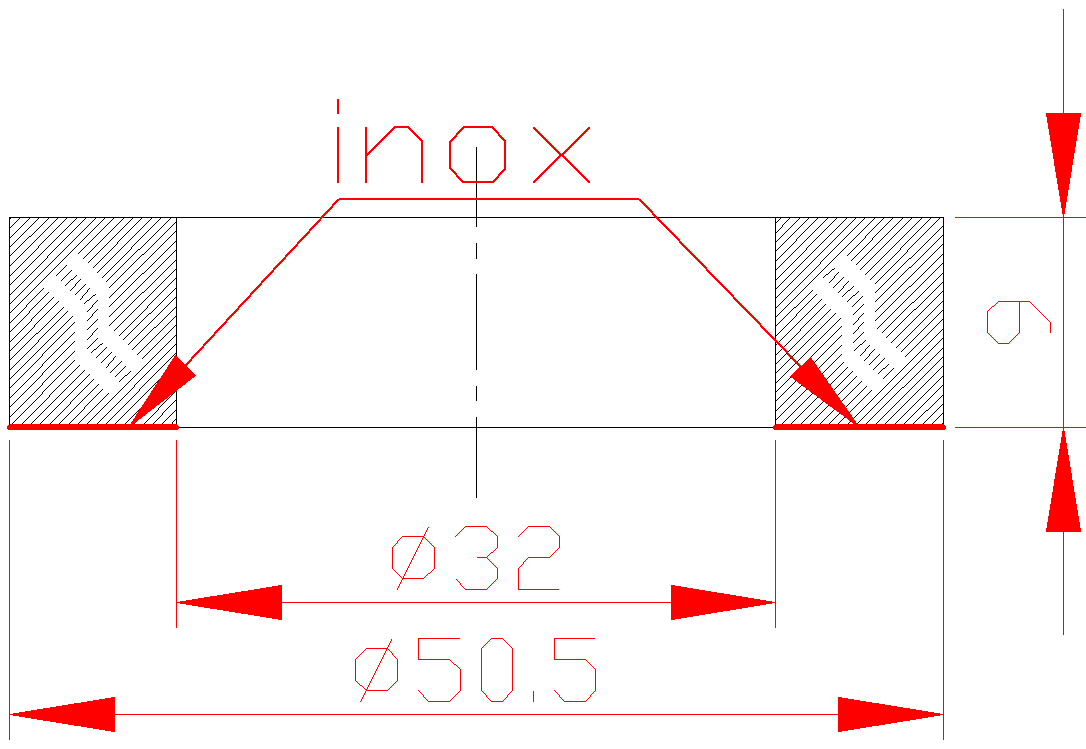 Ø32 x Ø50,5 x 9T=600oCP=300bar06LBA15/25AA401K+7m2020.317224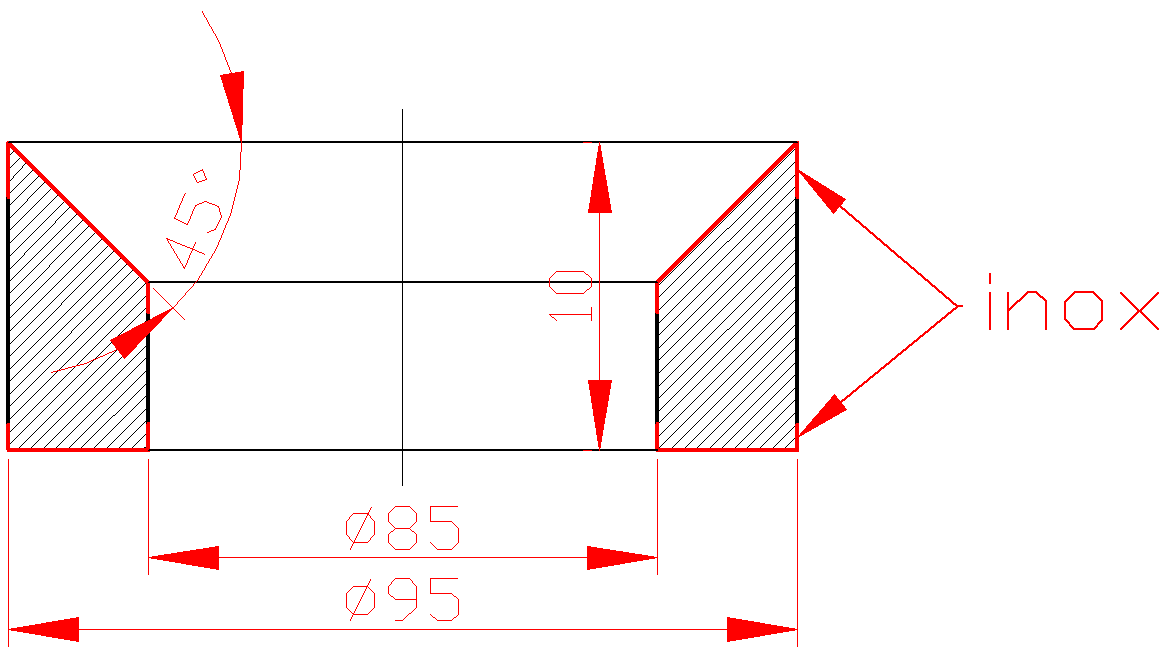 Ø85 x Ø95 x 10/45oT=600oCP=300bar06HAD25AA65006HAD01AA610/62006HAD50AA751K+9mK+120m2021.317225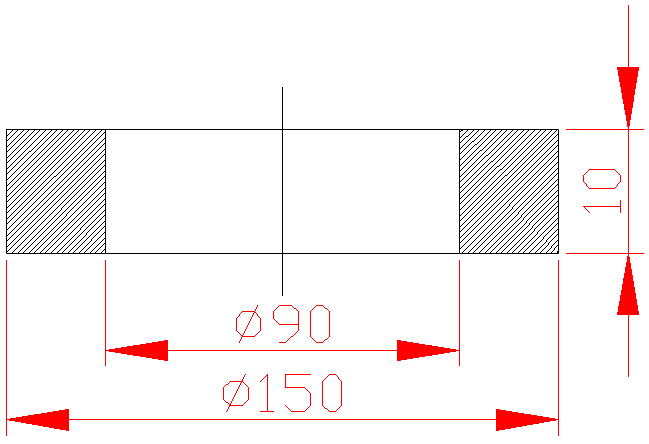 Ø90 x Ø150 x 10T=600oCP=300bar06HAN10/20AA440K+9m3022.317226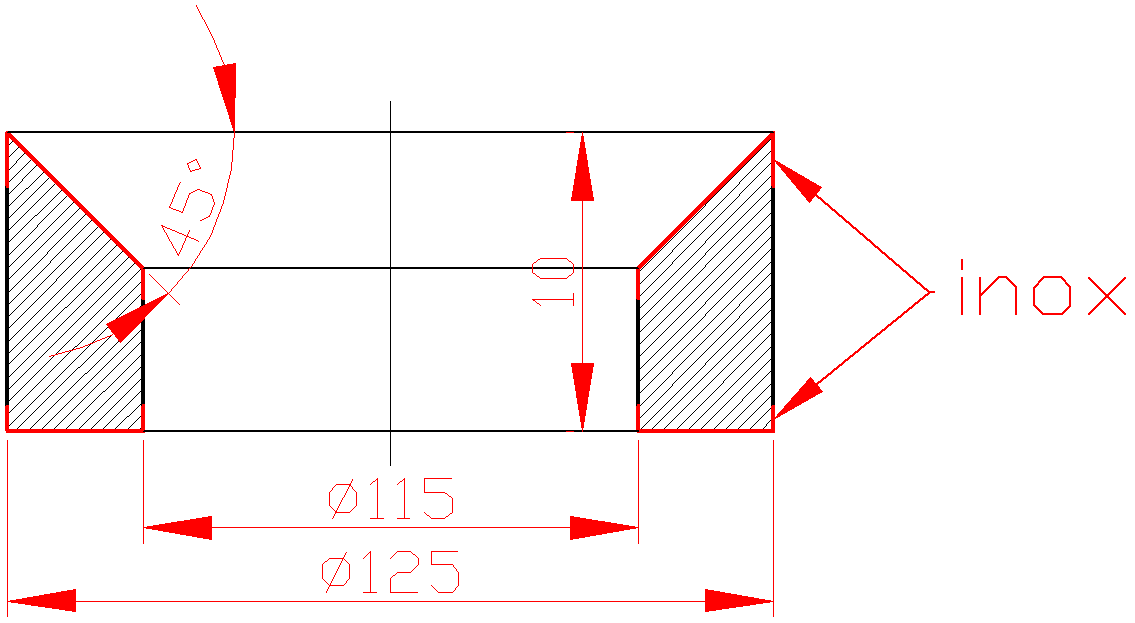 Ø115 x Ø125 x 11/45oT=600oCP=300bar06HAD25AA65006HAD01AA610/62006HAG14AA10106LAF50AA00106HAG10AA70306HAJ10AA701/702K+9mK+59mK+71mK+78m4023.317227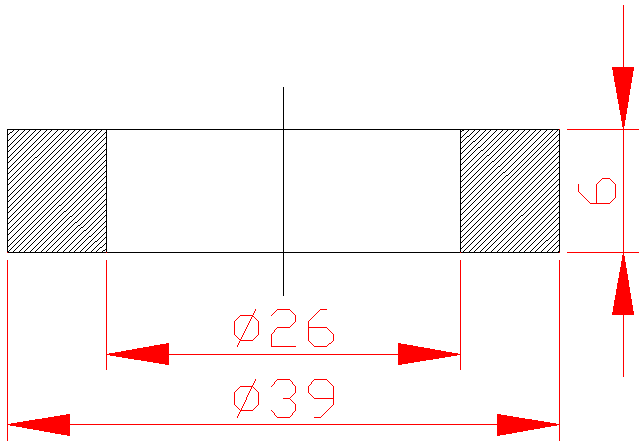 Ø26 x Ø39 x 6T=600oCP=300bar06HAD25AA65006HAD01AA610/62006HCB11/13AA10106HCB50-70AA10106HAD50AA751K+9mK+107mK+20m8024.317218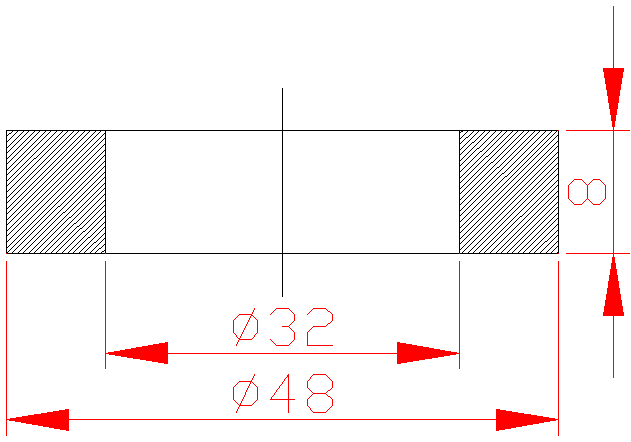 Ø32 x Ø48 x 8T=600oCP=300bar06HAD25AA65006HAD01AA610/62006HAC…AA61006HAG10AA70406HAG10AA70306HAJ10AA701/702K+9mK+71mK+78m100Zap. Št.TEŠ šifraOblika/dimenzije tesnilaDelovni pogojiOznaka napravePoz.Število kosov25.317228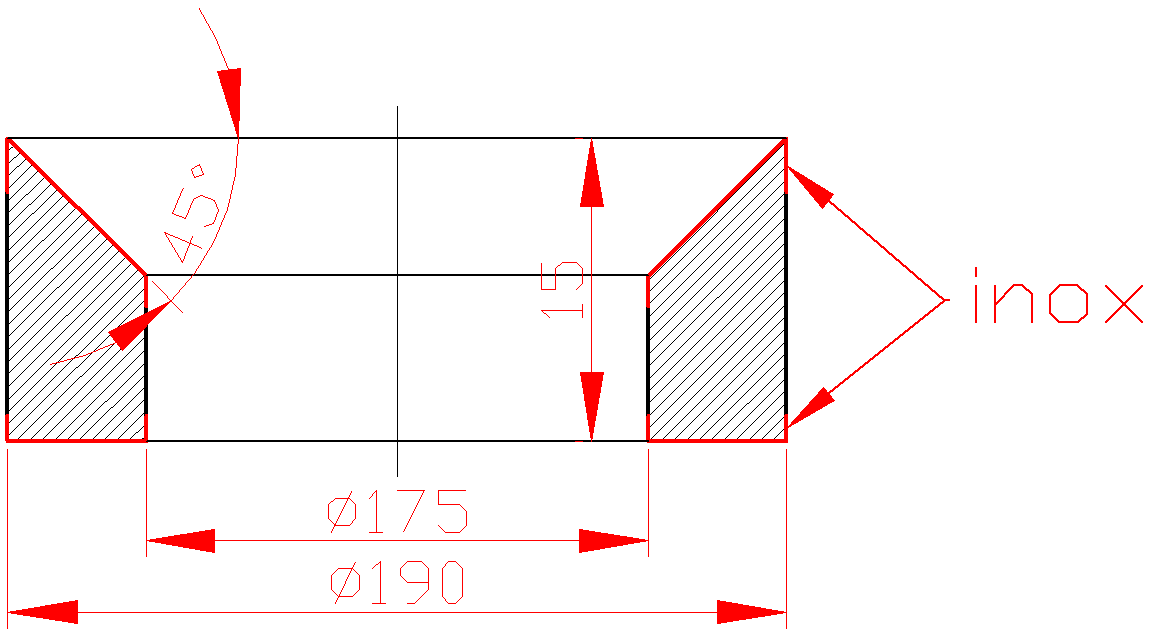 Ø175 x Ø190 x 15/45oT=600oCP=300bar06HAN20AA140K+9m2026.317229 Ø115 x Ø150 x 25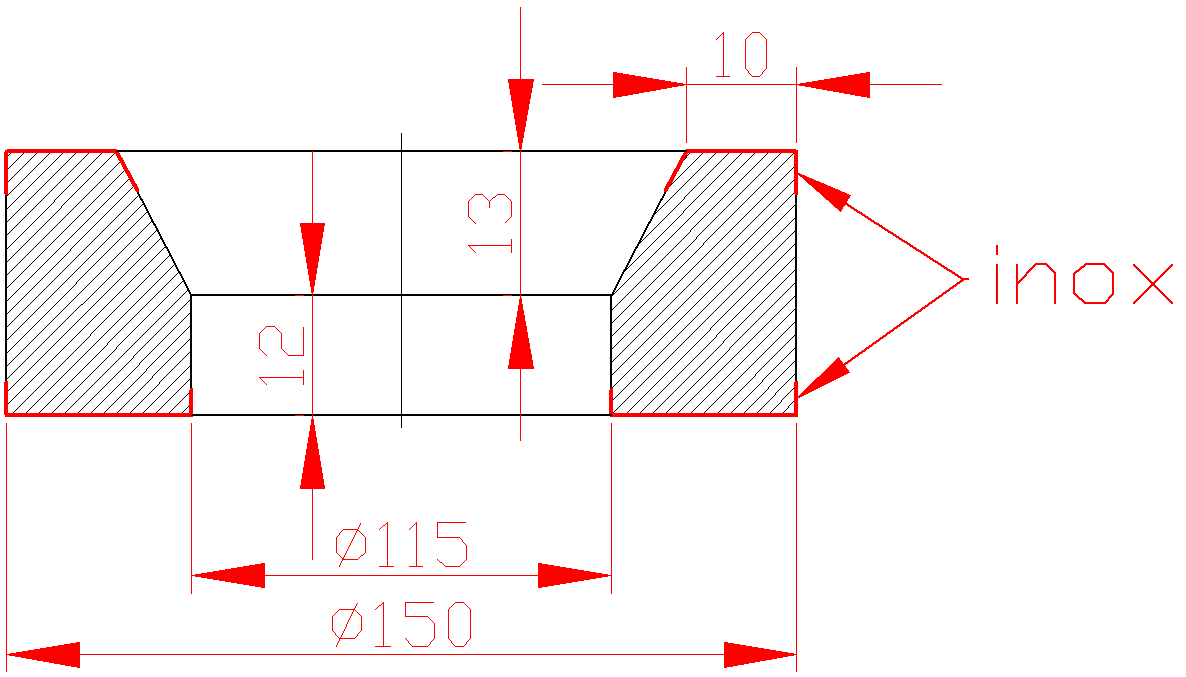 T=600oCP=300bar06HAN10AA140K+9m2027.317230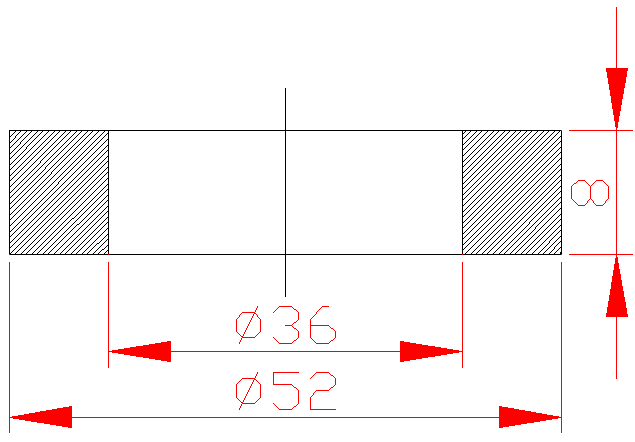 Ø36 x Ø52 x 8T=600oCP=300bar06HAN10AA14006HCB01/03AA001K+9mK+107m4028.317231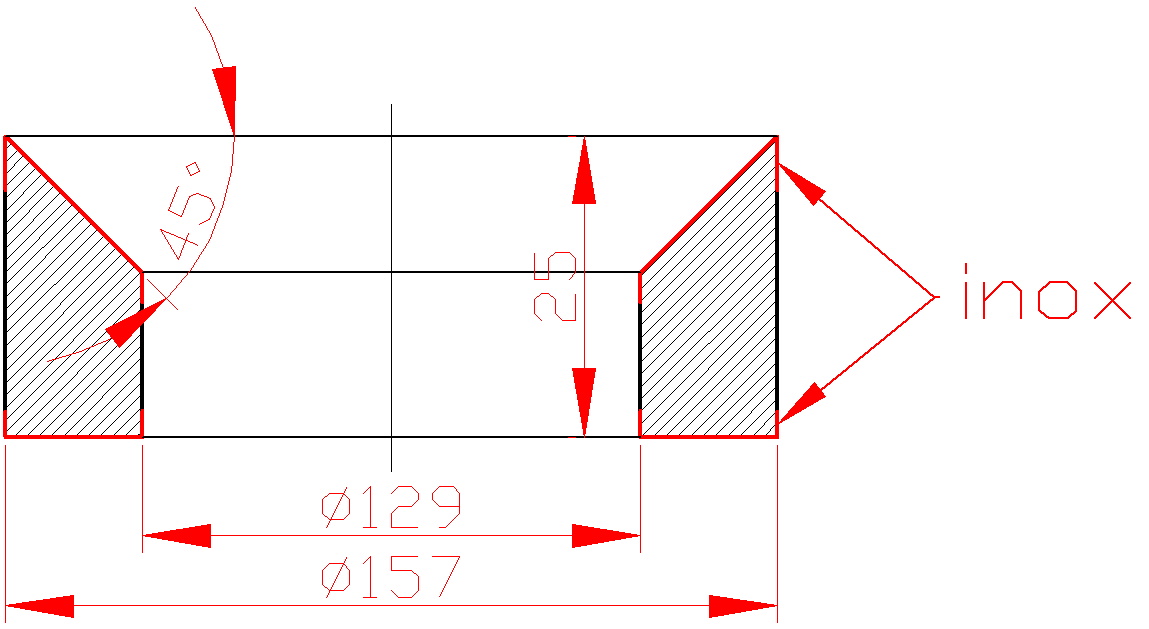 Ø129 x Ø157 x 25/45oT=600oCP=300bar06HAC…AA610K+9m2029.317232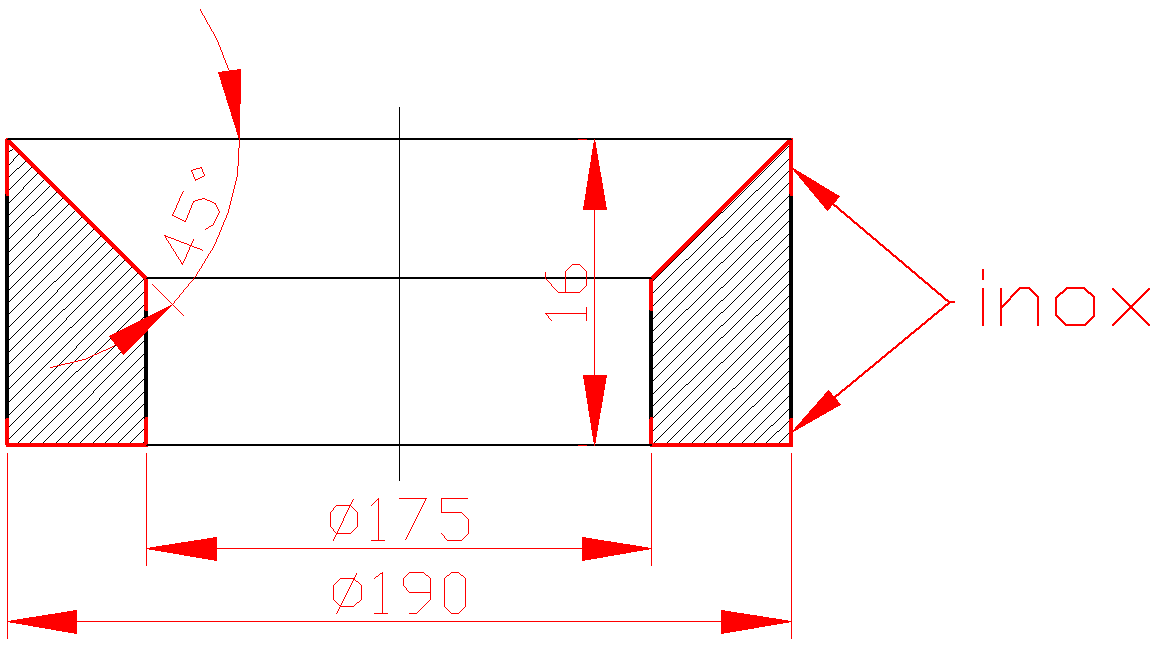 Ø175 x Ø190 x 16/45oT=600oCP=300bar06HAN10AA020/02106HAN20AA020/021K+16m2030.317233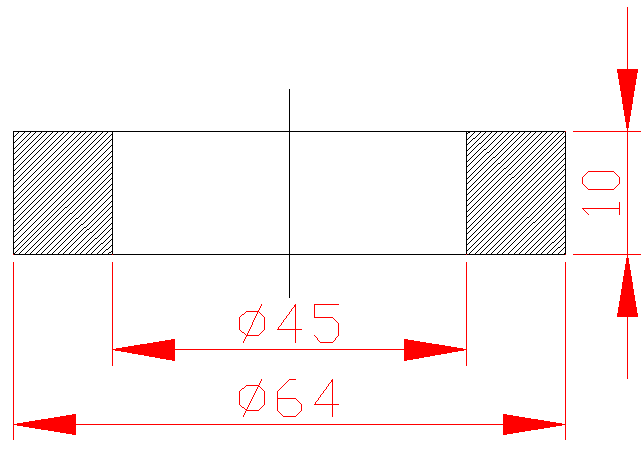 Ø45 x Ø64 x 10T=600oCP=300bar06HAN10AA020/02106HAN20AA020/02106HAG15AA451/45206HAC20AA751K+16mK+??m40Zap. Št.TEŠ šifraOblika/dimenzije tesnilaDelovni pogojiOznaka napravePoz.Število kosov31.317234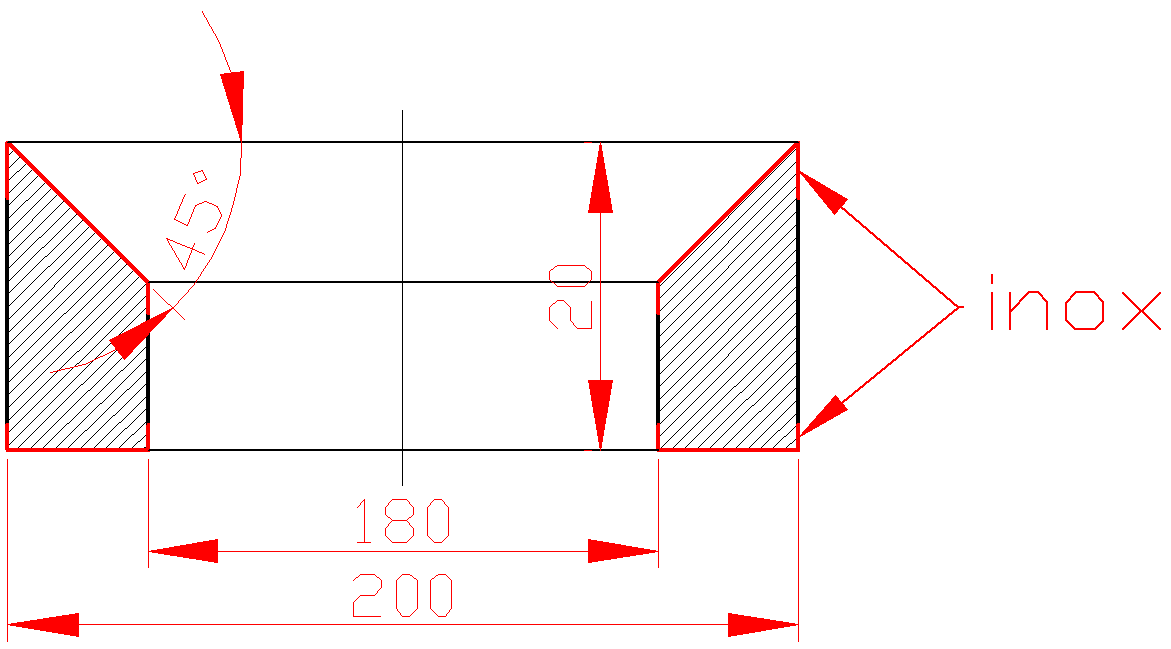 Ø180 x Ø200 x 20/45oT=600oCP=300bar06HAG15AA451/452K+16m2032.317235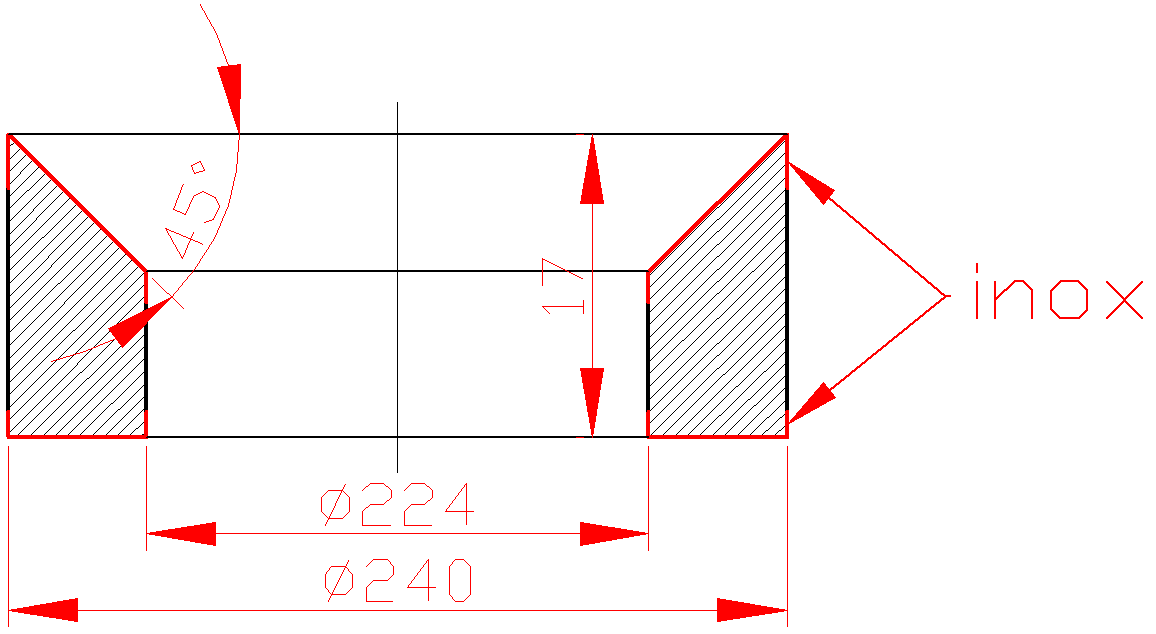 Ø224 x Ø240 x 17/45oT=600oCP=300bar06HAG15AA151/152K+16m2033.716608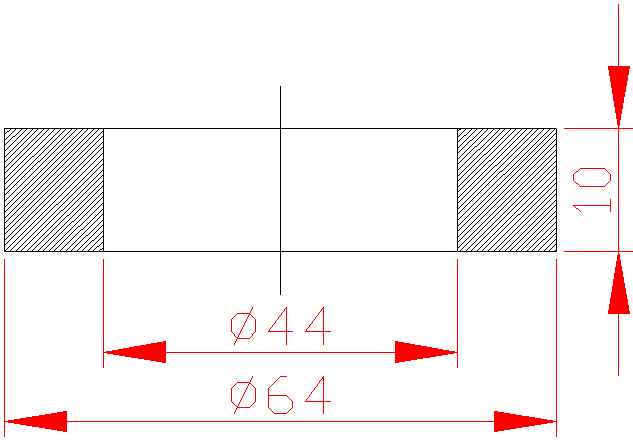 Ø44 x Ø64 x 10T=600oCP=300bar06HAG15AA151/15206HAG30AA401K+16mK+44m4034.317236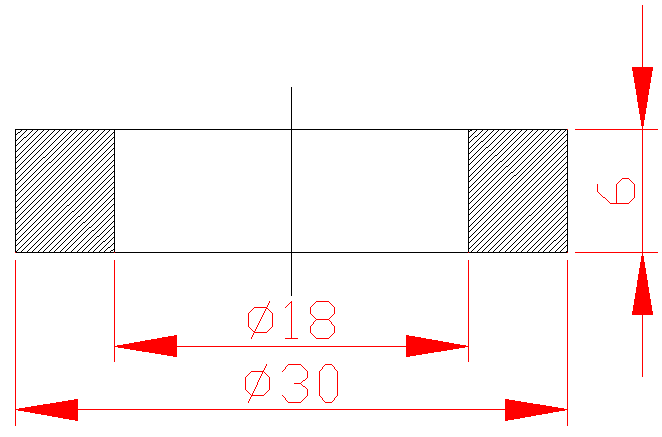 Ø18 x Ø30 x 6T=600oCP=300bar06LCE15AA450/45106LAE81-84AA45106LAE81-84AA151K+15mK+78m6035.317237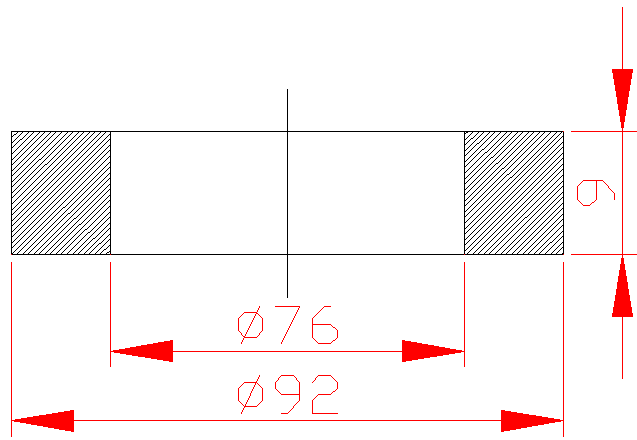 Ø76 x Ø92 x 9T=600oCP=300bar06LCE15AA451K+15m4036.317238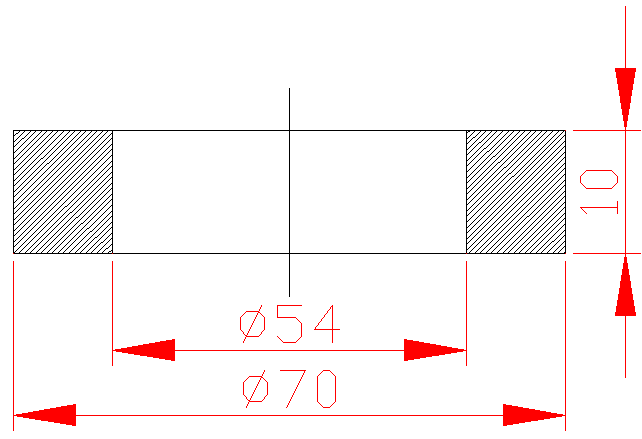 Ø54 x Ø70 x 10T=600oCP=300bar06LCE15AA451K+15m40Zap. Št.TEŠ šifraOblika/dimenzije tesnilaDelovni pogojiOznaka napravePoz.Število kosov37.317239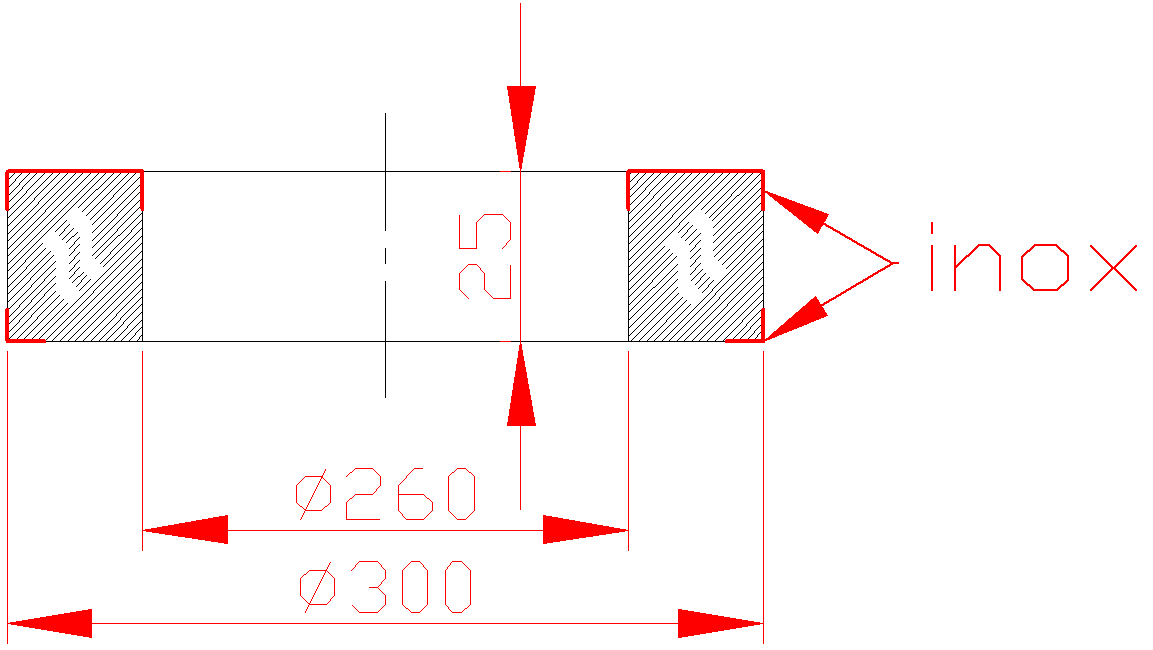 Ø260 x Ø30 x 25T=600oCP=300bar06LBC60AA45006LBG01AA450/150K+15m2038.317240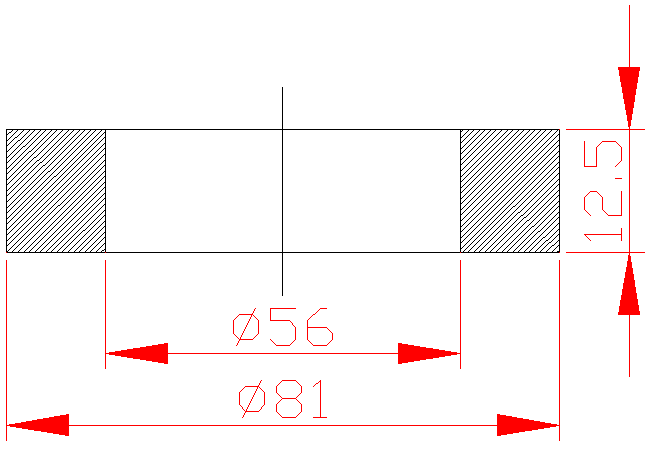 Ø56 x Ø81 x 12,5T=600oCP=300bar06LBC60AA45006LBG01AA450/150K+15m2039.317241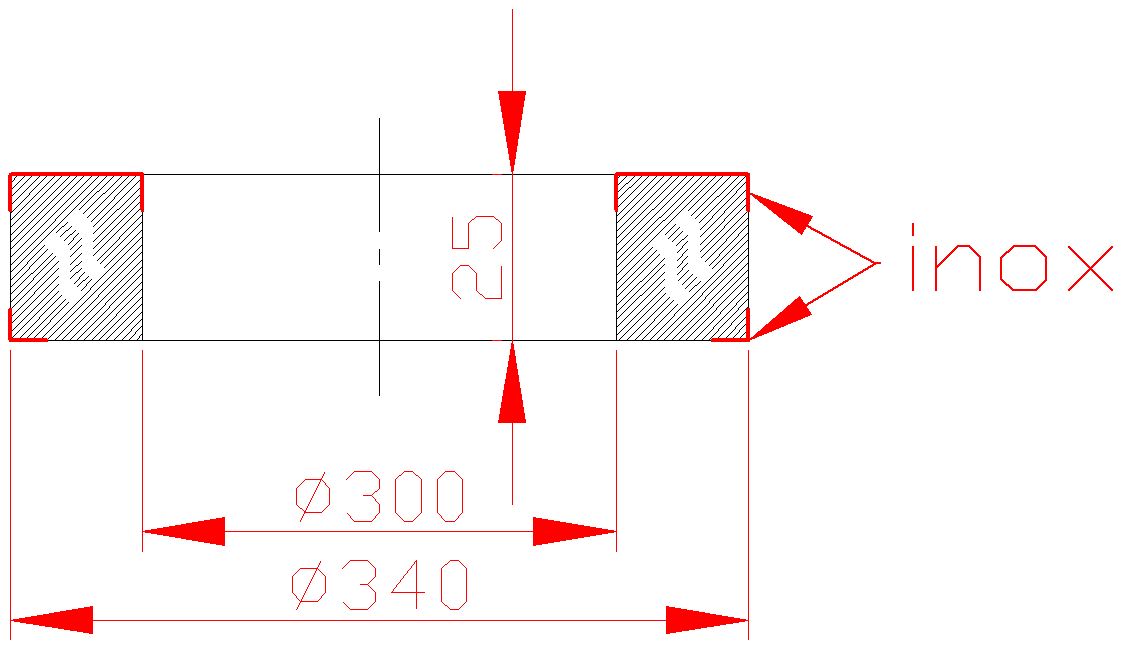 Ø300 x Ø340 x 25T=600oCP=300bar06LBC60AA150K+15m2040.317242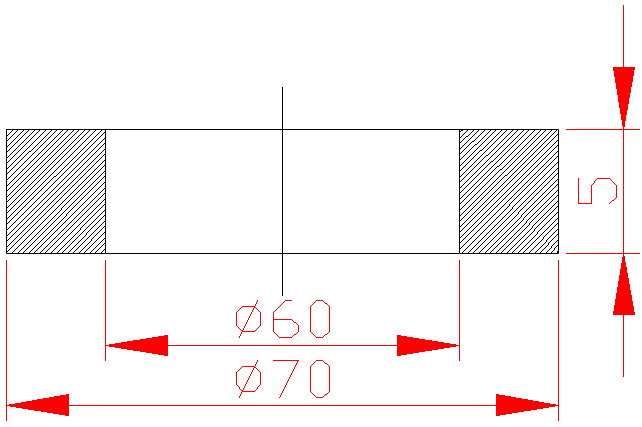 Ø60 x Ø70 x 5T=600oCP=300bar06LCE15AA450K+15m2041.317243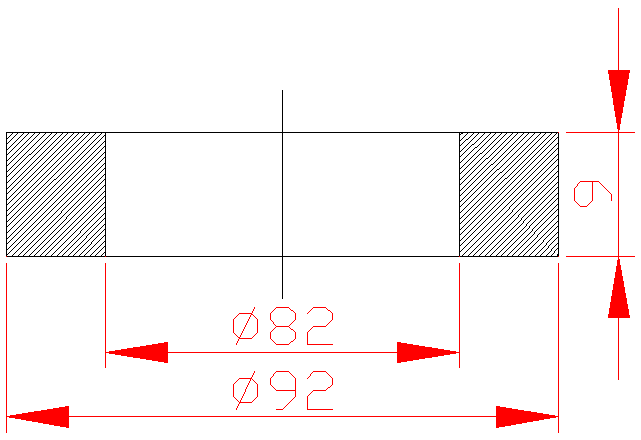 Ø82 x Ø92 x 5T=600oCP=300bar06LCE15AA450K+15m2042.317244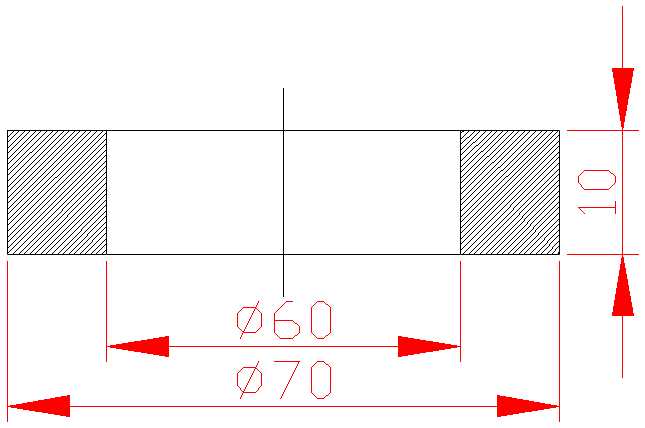 Ø60 x Ø70 x 10T=600oCP=300bar06HAG35AA110/41006LAE11/14AA40106LAE21/24AA401K+16mK+56m40Zap. Št.TEŠ šifraOblika/dimenzije tesnilaDelovni pogojiOznaka napravePoz.Število kosov43.317245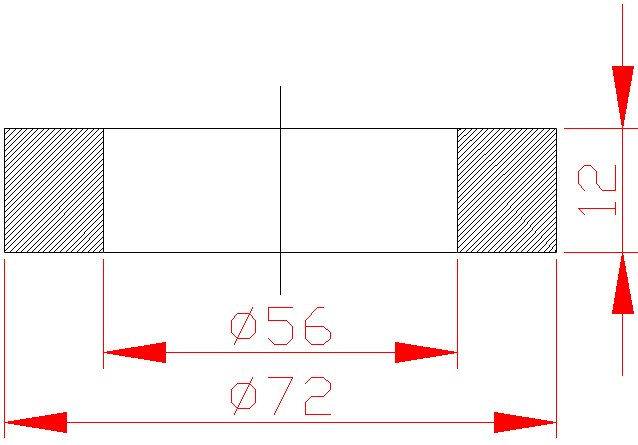 Ø56 x Ø72 x 12T=600oCP=300bar06LBC60AA150K+15m2044.317246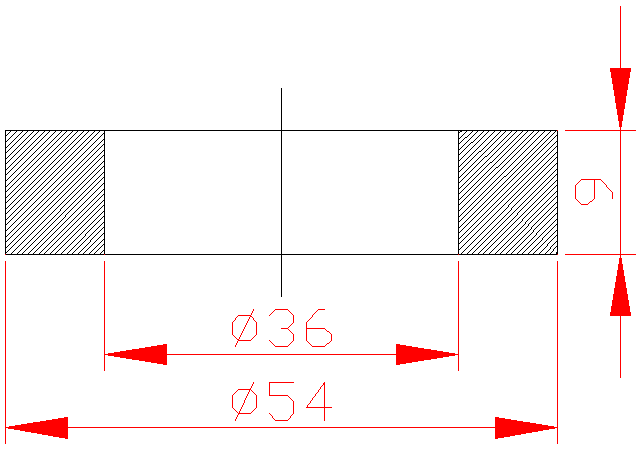 Ø36 x Ø54 x 9T=600oCP=300bar06LBG60/70AA410K+37m2045.317247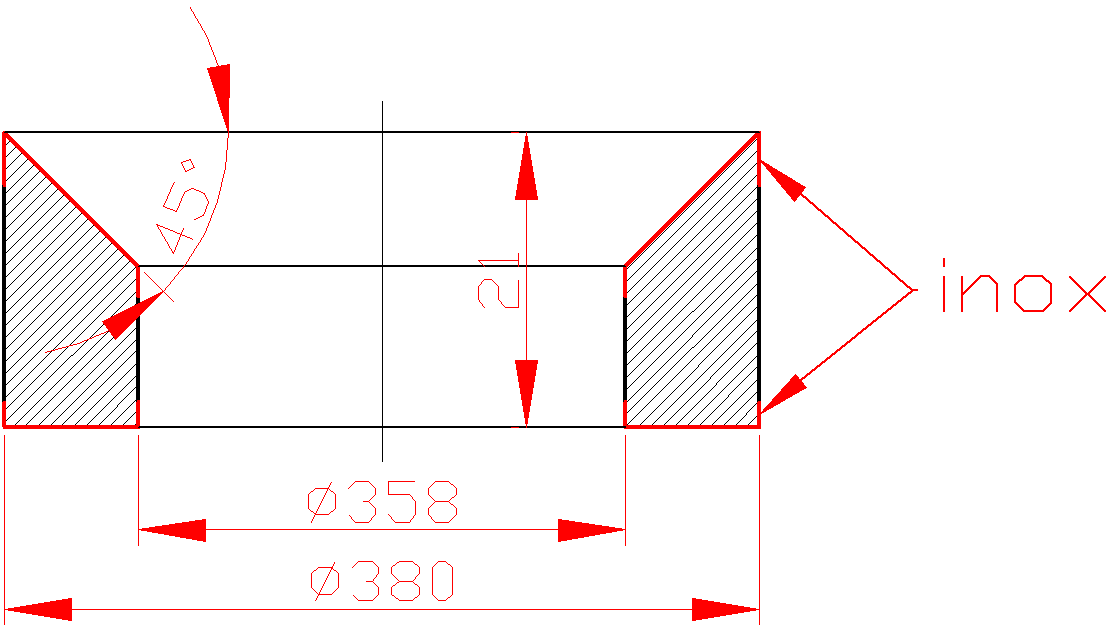 Ø358 x Ø380 x 21/45oT=600oCP=300bar06HAG30AA101K+44m2046.317248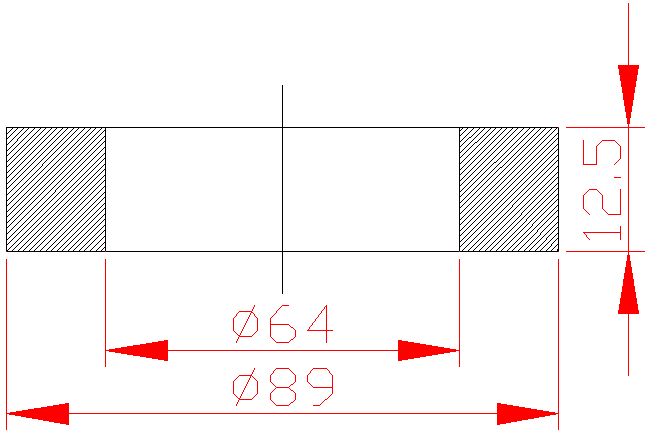 Ø64 x Ø89 x 12,5T=600oCP=300bar06HAG30AA101K+44m2047.317249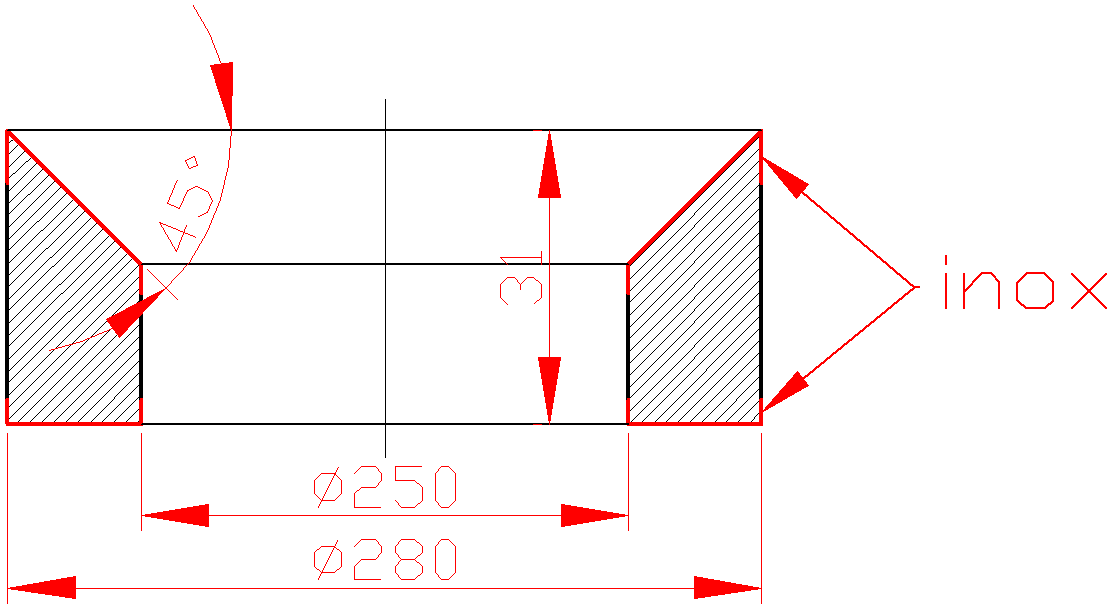 Ø250 x Ø280 x 31/45oT=600oCP=300bar06HAG30AA401K+44m2048.317250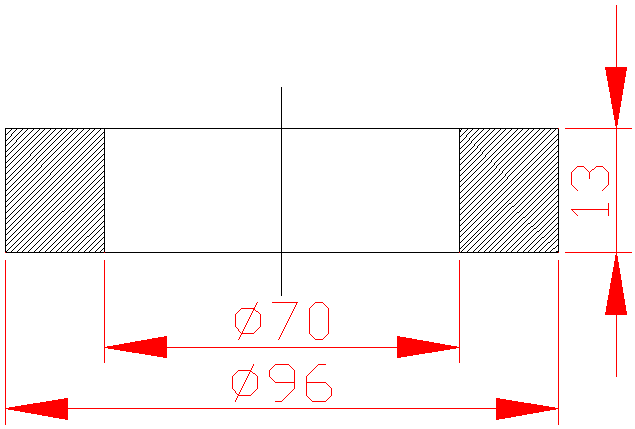 Ø70 x Ø96 x 13T=600oCP=300bar06HAG20AA32006HAG30AA101/201K+44m20Zap. Št.TEŠ šifraOblika/dimenzije tesnilaDelovni pogojiOznaka napravePoz.Število kosov49.317251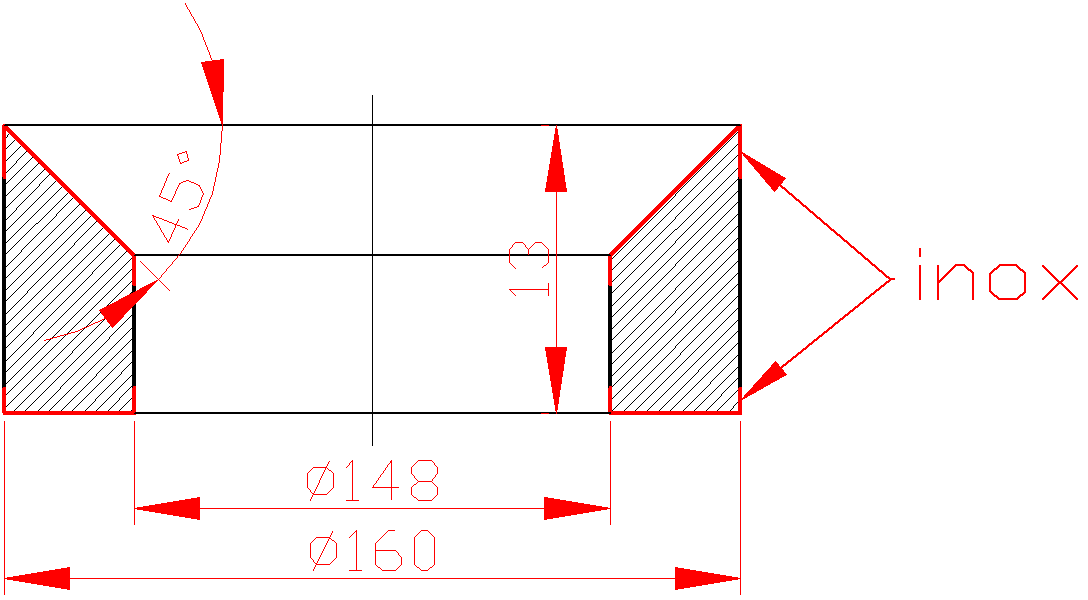 Ø148 x Ø160 x 13/45oT=600oCP=300bar06LAE10AA121/122K+52m2050.317252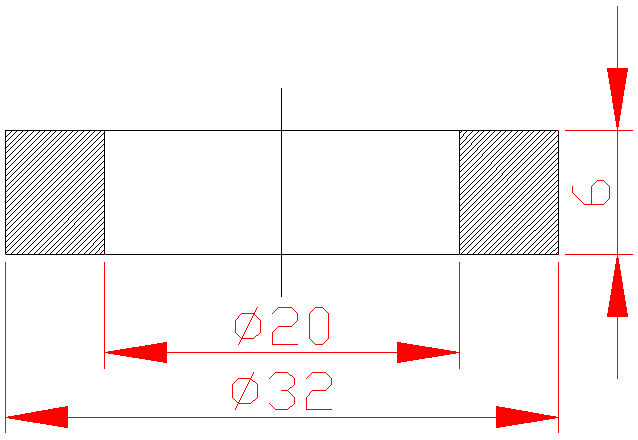 Ø20 x Ø32 x 6T=600oCP=300bar06LAE11/14AA40106LAE21/24AA40106HAG35AA110/410K+56mK+16m4051.317253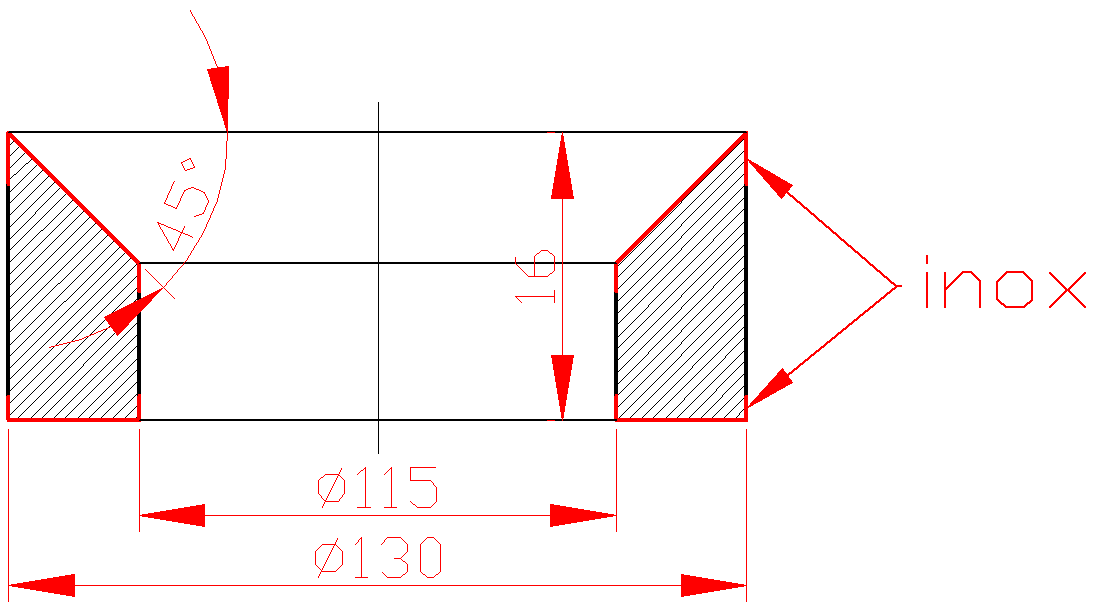 Ø115 x Ø130 x 16/45oT=600oCP=300bar06HAG14AA401K+59m2052.317254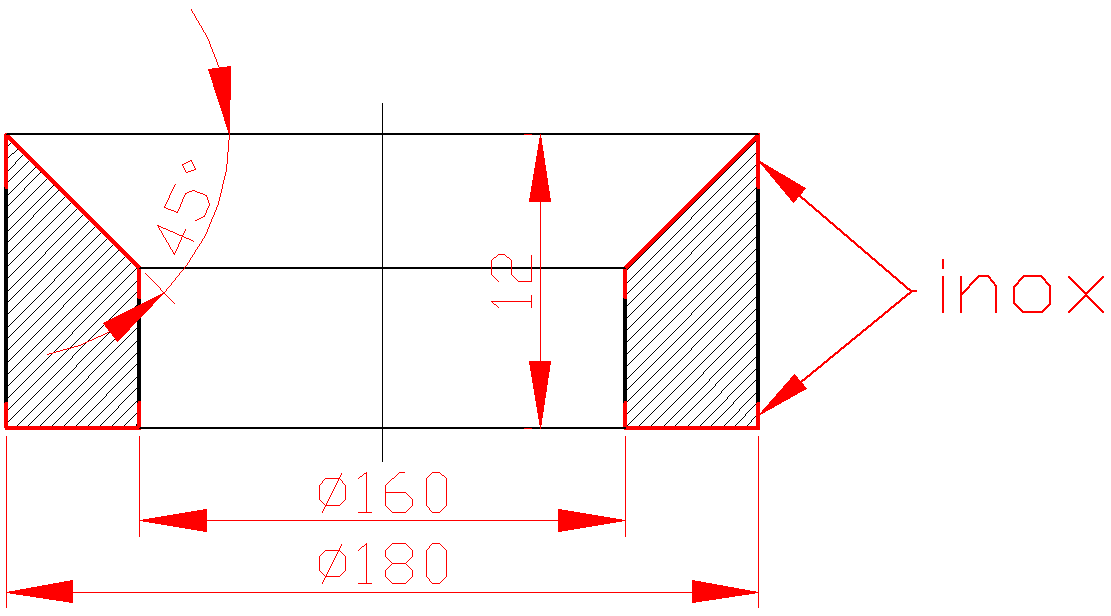 Ø160 x Ø180 x 12/45oT=600oCP=300bar06HAG31AA101K+59m2053.317255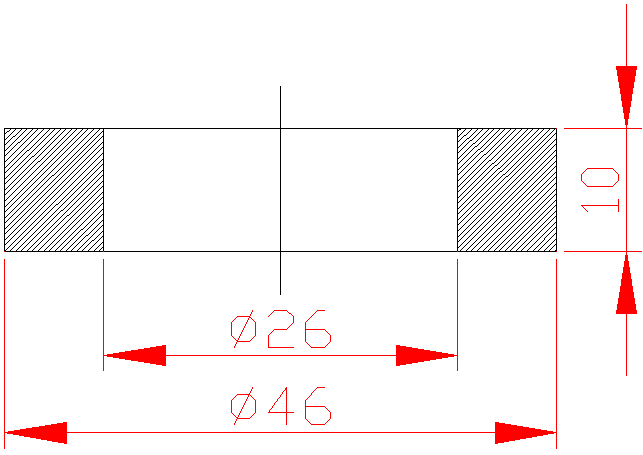 Ø26 x Ø46 x 10T=600oCP=300bar06HAJ20AA651/652K+59m2054.317256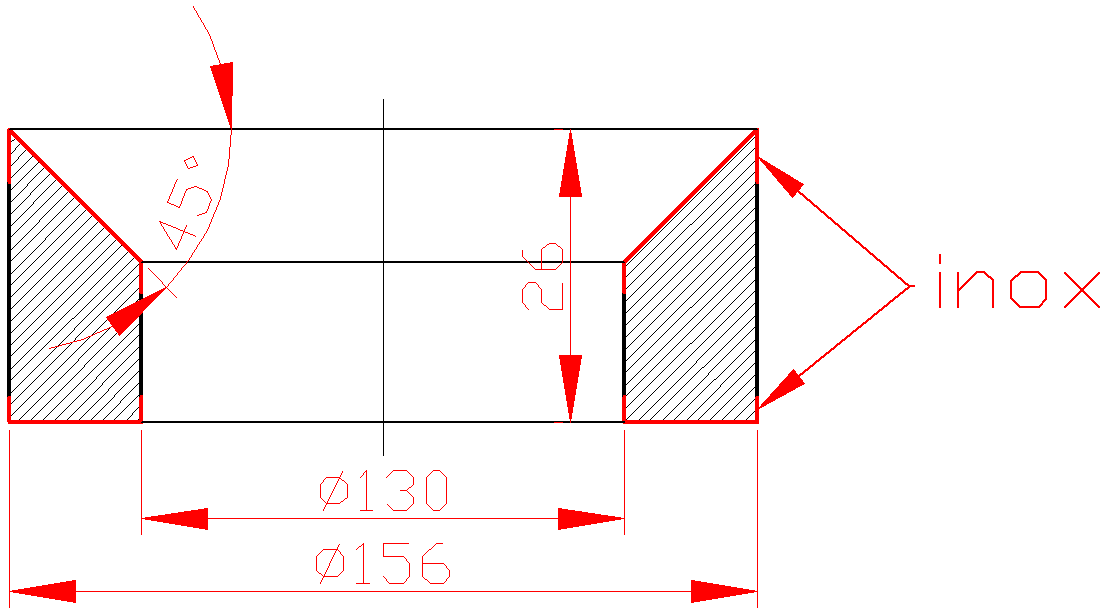 Ø130 x Ø156 x 26/45oT=600oCP=300bar06HAG10AA704K+71m20Zap. Št.TEŠ šifraOblika/dimenzije tesnilaDelovni pogojiOznaka napravePoz.Število kosov55.317257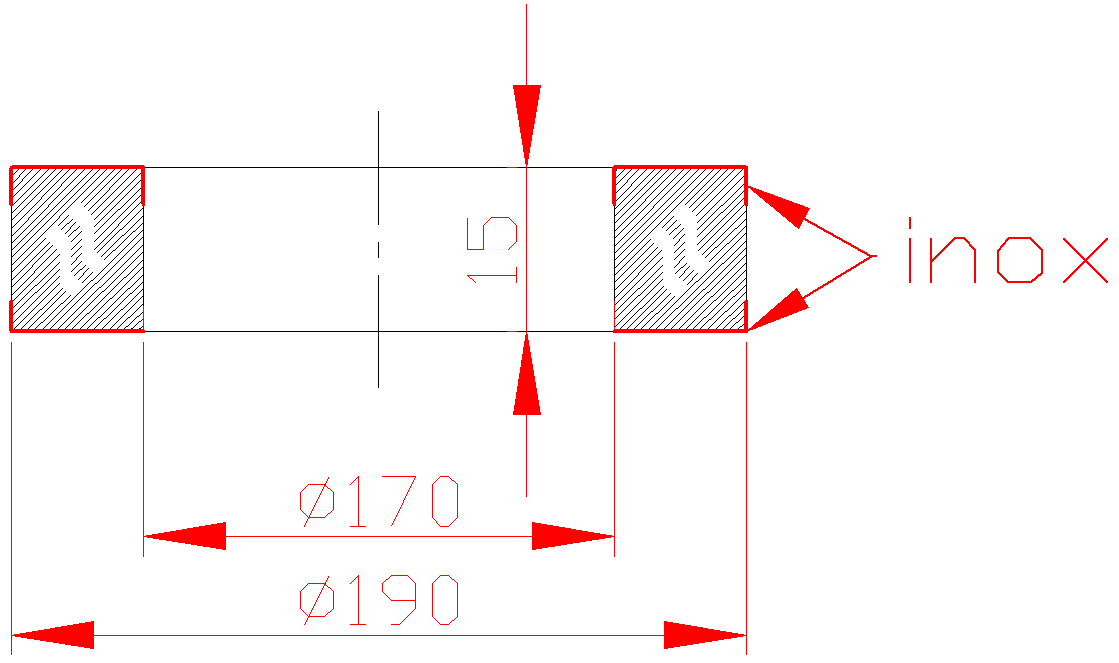 Ø170 x Ø190 x 15T=600oCP=300bar06LBF01-04AA351K+78m2056.317258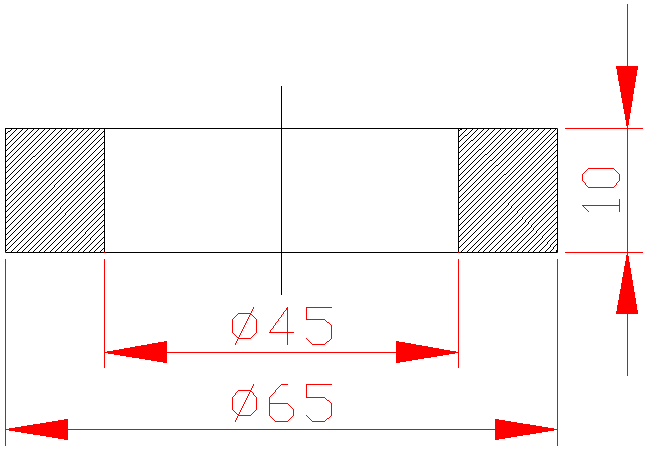 Ø45 x Ø65 x 10T=600oCP=300bar06LBF01-04AA351K+78m2057.317259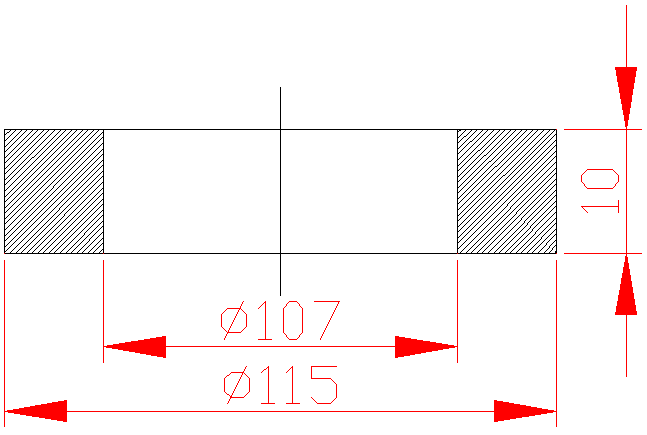 Ø107 x Ø115 x 10T=600oCP=300bar06LAE81-84AA45106LAE81-84AA151K+78m2058.317260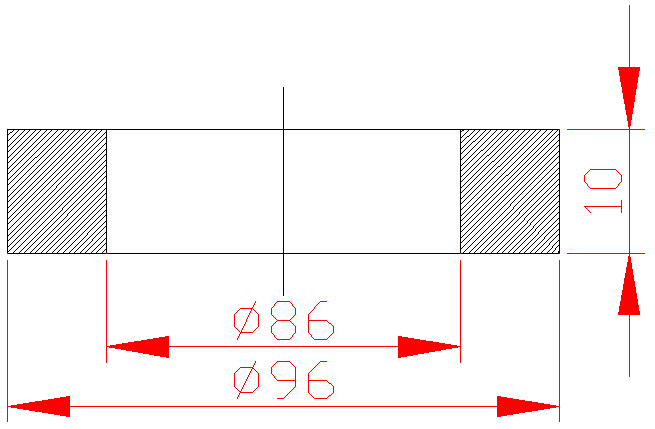 Ø86 x Ø96 x 10T=600oCP=300bar06LAE81-84AA45106LAE81-84AA151K+78m2059.317261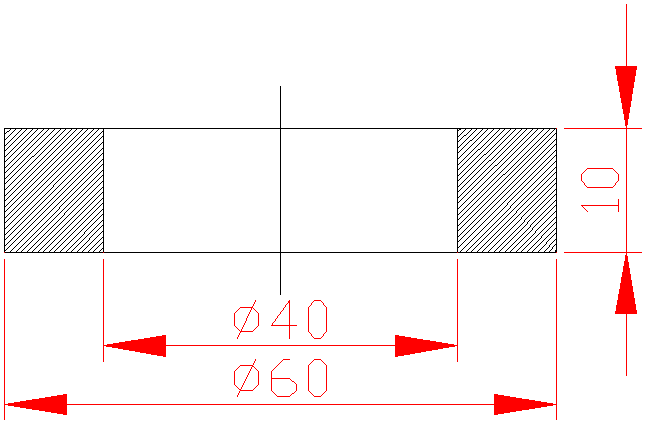 Ø40 x Ø60 x 10T=600oCP=300bar06LBF01-04AA351K+78m2060.317262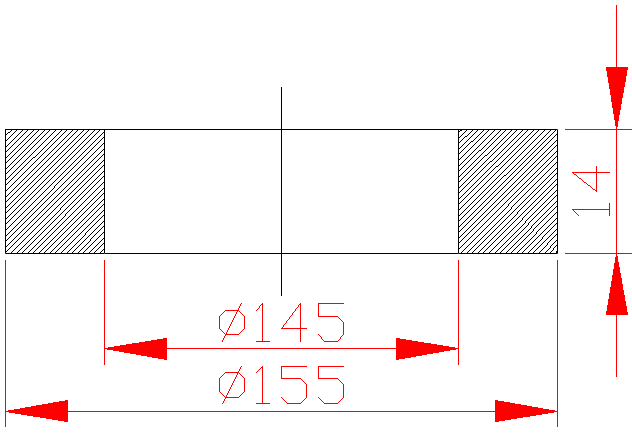 Ø145 x Ø155 x 14T=600oCP=300bar06LBF01-04AA351K+78m20Zap. Št.TEŠ šifraOblika/dimenzije tesnilaDelovni pogojiOznaka napravePoz.Število kosov61.317263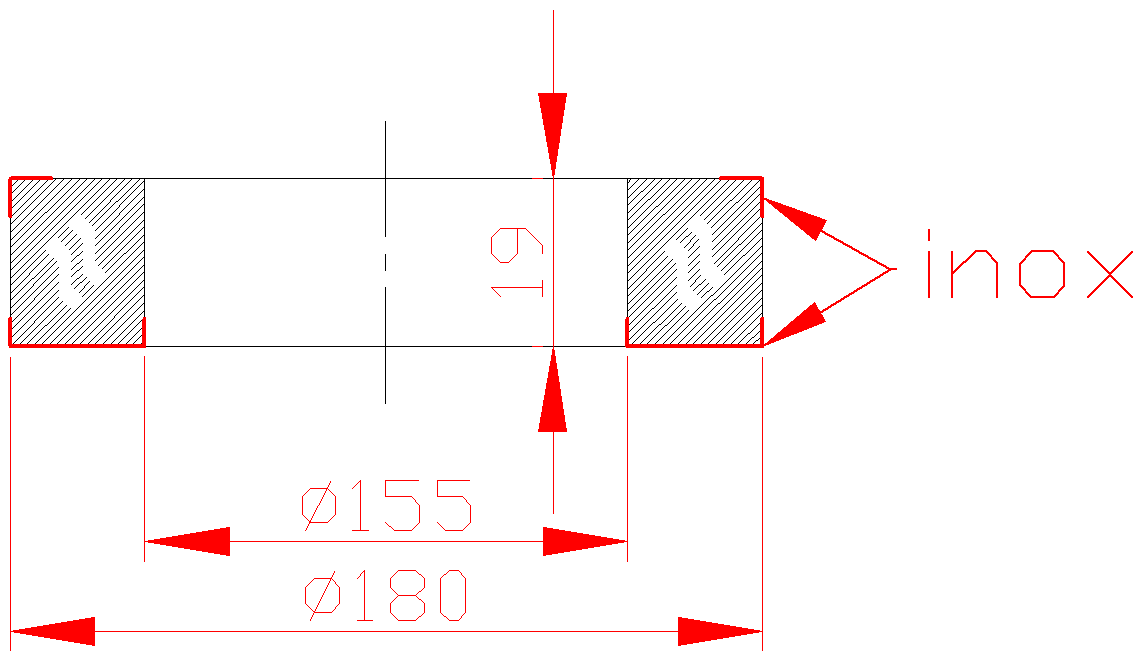 Ø155 x Ø180 x 19T=600oCP=300bar06HCB01/03AA001K+107m2062.317264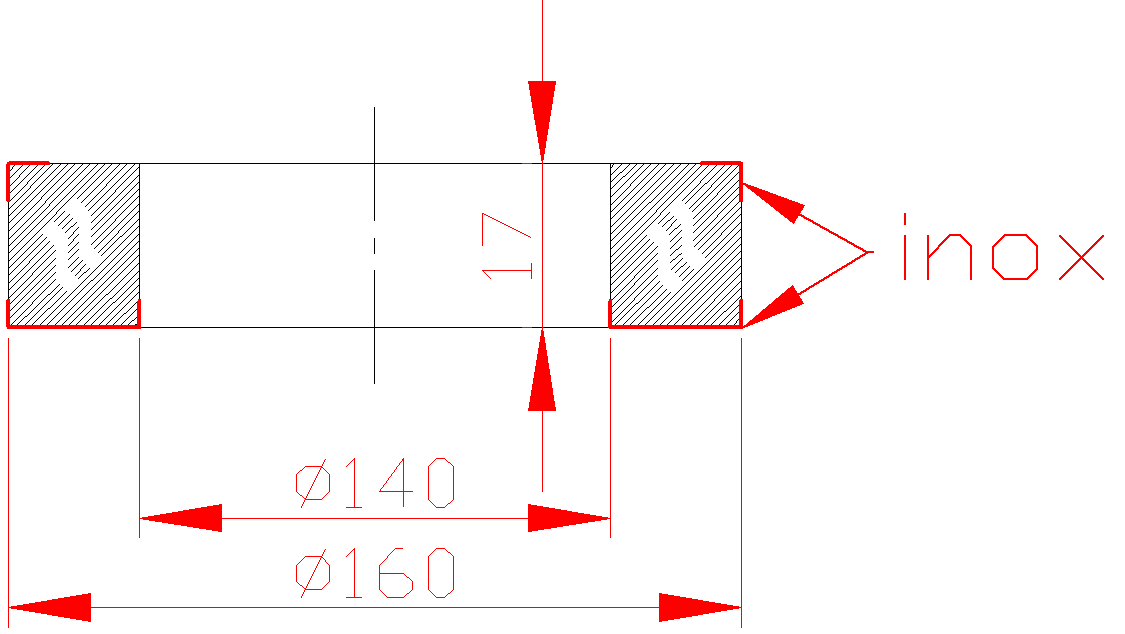 Ø140 x Ø160 x 17T=600oCP=300bar06HCB01AA101K+107m2063.317265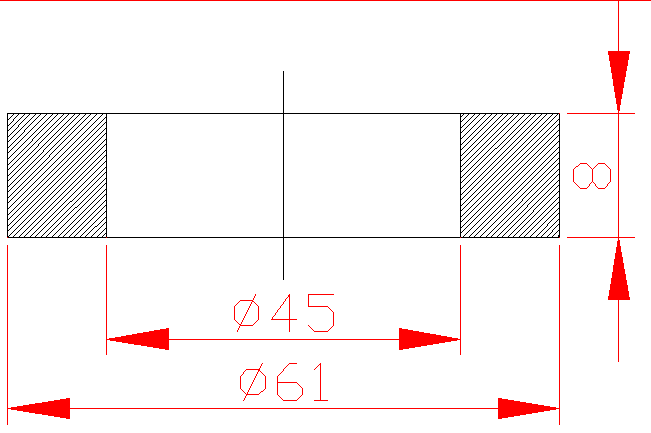 Ø45 x Ø61 x 8T=600oCP=300bar06HCB01AA101K+107m2064.317266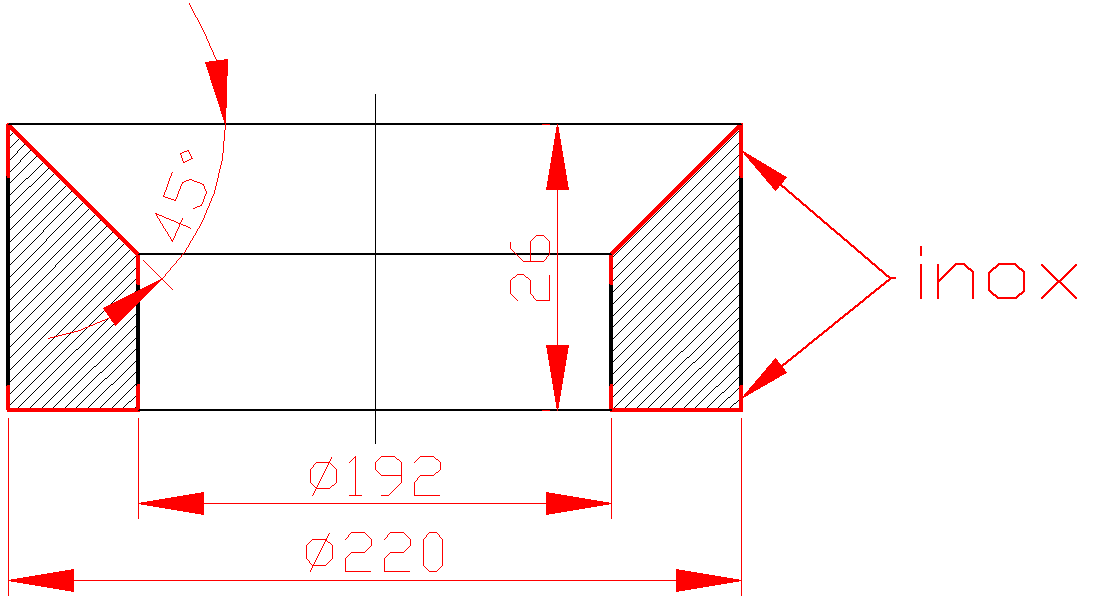 Ø192 x Ø220 x 26/45oT=600oCP=300bar06HAC20AA751K+??m2065.66.